Подростковый период. Физиологические и психологические изменения. Рекомендации родителям.
Автор: Заварухина Екатерина Владимировна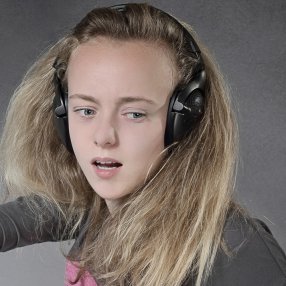          В жизни ребенка наступает время, когда гормоны бушуют и поведение не имеет никакой последовательности. Такой период с 10 до 15 лет называется подростковым - это именно то время, когда детство уже прошло, а взрослая жизнь еще не наступила.Он считается кризисным, потому что ребенок претерпевает кардинальные физиологические и психологические изменения.Физиологические измененияВ подростковый период гормоны щитовидной железы и гипофиза (а за ними и все остальные) начинают активно работать, в кровь ребенка поступает огромное количество половых гормонов и гормонов роста, вследствие чего происходит скачок роста и веса.Меняются пропорции тела. Они принимают окончательные размеры, которые будут сохраняться на протяжении всей жизни. Сначала это делает голова, затем ступни и кисти рук, дальше удлиняются конечности (ноги и руки) и только потом туловище. Из-за такой дисгармонии тела подростков выглядят угловатыми, непропорциональными.В этот период происходит процесс полового созревания, на лице и теле начинают расти волосы, возникает половое влечение, у девочек растет грудь, начинается менструация, а у мальчиков ломается голос и появляется эрекция.Психологические измененияВ этот кризисный период у подростков нестабильное эмоциональное состояние, эмоции быстро меняются от безудержного счастья к глубокому несчастью. Самые незначительные поводы приводят их к злости и ярости.Исследователи выявили два возможных варианта протекания кризиса переходного периода.1. Кризис зависимости. Основные черты:инфантильность в действиях и суждениях;послушание во всем;подчинение мнению большинства;несамостоятельность.2. Кризис независимости. Основные черты:грубость:упрямство;негативное отношение ко всему;не признание авторитетов;стремление поступать по-своему во всем.Многие считают, что лучше, когда ребенок пошел по пути «зависимости» - так ребенок ближе к родителям. Однако одной из главных задач переходного возраста является именно формирование самостоятельности в поступках и суждениях подростка. Поэтому путь «независимости» является максимально продуктивным, он помогает личности подростка адаптироваться ко всему новому, что несет в себе переходный период.В подростковый период у ребенка развивается интерес к себе, своему внутреннему миру, развивается критическое мышление (подростковый максимализм), потребность в признании и в наличии близких отношений со сверстниками.Рекомендации родителямРодители, не привыкшие к новому поведению своих детей-подростков, зачастую делают ошибки, настраивая их против себя. Предлагается ряд рекомендаций родителям на тему своего поведения с детьми:Необходимо разработать систему поощрений и наказаний. Обязательно нужно обсудить ее с ребенком, чтобы он был в курсе и согласен с ней.При установлении запретов обязательно мотивировать их причину. Нужно объяснить ребенку, почему нельзя то, что вы запрещаете, к чему могут привести необдуманные действия ребенка. Вместе найдите оптимальное решение проблемы.Обязательно нужно проявлять заботу, участие, эмоциональную поддержку, интерес к жизни ребенка. Как можно чаще нужно проявлять свои чувства, но таким образом, чтобы не быть навязчивыми, так как подросток неохотно пускает в свой мир взрослых, но ваша забота ему очень важна.Общаться нужно только диалогом, на равных с ребенком. В этот период нельзя проявлять свое превосходство как взрослого человека.Будьте внимательны к бедам и проблемам подростка.Никогда не сравнивайте своего ребенка с другими, особенно в негативном свете. Любите его таким, какой он есть и, главное, говорите ему об этом.Обязательно говорите подростку, что вы очень гордитесь им.Уважаемые родители!Старайтесь не допускать конфликтных ситуаций! Если все же до них дошло, не повышайте голос на ребенка, старайтесь все объяснять спокойно и уравновешено. Но если вы чувствуете, что не справляетесь с ситуацией, и ребенок начинает прогуливать уроки, курить, употреблять алкоголь, ворует, обманывает или предпринимает попытки суицида – не ждите ни минуты, обязательно обращайтесь к квалифицированному психологу, который поможет ребенку преодолеть этот сложный период!Терпения Вам и мудрости!